ChecklistJak začít podnikat?________________________________________________________Vlastní checklist. Inspirujte se tímto checklistem a vytvořte si pro potřeby vašeho projektu vlastní. Autor: Tomáš Botlík Nuc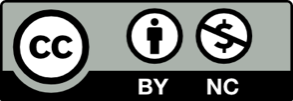 Toto dílo je licencováno pod licencí Creative Commons [CC BY-NC 4.0]. Licenční podmínky navštivte na adrese [https://creativecommons.org/choose/?lang=cs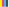 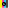 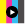 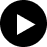 Jsou cíle projektu navázány na potřeby komunity či cílové skupiny? Vědí všichni, co budou dělat?Naučím se během projektu něco nového? Vyzkouším si nějakou novou činnost?Očekávám, že mě bude práce na projektu bavit?Máme v týmu domluveno, jak spolu budeme komunikovat, jak často se budeme potkávat?Jsou cíle projektu jasně definovány a jsou měřitelné? Rozumím cíli projektu a našemu celkovému plánu? Je mi vše jasné?Byly cíle projektu diskutovány se všemi zapojenými aktéry (učitelé, spolužáci, jednotlivé cílové skupiny)? Je jasně definována cílová skupina projektu? Je plánovaná délka aktivit realistická? Stihne se to? Případně se to stihne v termínu?Jsou aktivity/kroky naplánovány tak, aby pomocí nich mohlo dojít k naplnění stanovených cílů? Jsou rozděleny role a zodpovědnost mezi jednotlivými členy týmu v projektu? Byly předem analyzovány potenciální problémy a krizové situace, které mohou v projektu nastat? Byla zavedena preventivní opatření proti vzniku krizových situací? Definovali jsme si rizika (co se může pokazit) a máme plán B, jak jim předejít?Jsou vytvořena opatření pro případ krizové situace a je určena osoba odpovědná za jejich řešení? Je naplánován rozpočet projektu? Nebyly opomenuty nějaké náklady? Máme seznam všech potřebných materiálů?Je vytvořen plán hodnocení jednotlivých aktivit, dopad na zapojené účastníky? Například máme sepsáno, podle čeho posoudíme, že to dopadlo, jak jsme chtěli?Je definováno, jaké informace je zapotřebí pro provedení vyhodnocení získat? Je definováno, kde budou výsledky projektu zveřejněny a s kým budou sdíleny? Například komu je pošleme, kde je vyvěsíme, budeme je prezentovat někde na sociálních sítích a podobně?Máme jasně definovanou (ideálně sepsanou) dohodu se všemi aktéry zapojenými do projektu? Například komunikovali jsme dostatečně s vedením školy, dovolilo vám vedení školy akci uspořádat?Máme všechny potřebné souhlasy/povolení a podobně?Je plán/harmonogram projektu realistický? Navazují na sebe všechny kroky?Máme zajištěny všechny potřebné zdroje (pomoc učitele, literatura, materiál, webové stránky, fotky, sociální sítě, podcasty a tak dále)?Máme v harmonogramu naplánovanou časovou zálohu, pokud by se něco nepovedlo?Má každý v týmu přidělen úkol, za který je zodpovědný? Pokud by někdo onemocněl či z týmu vypadl, zvážili jsme zastupitelnost jednotlivých úkolů?